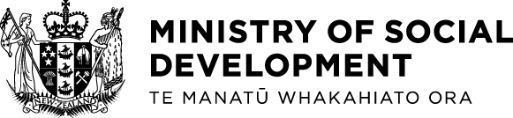 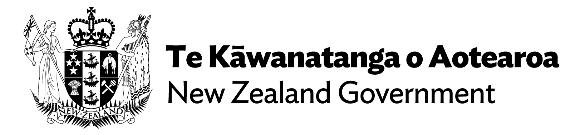 PepamekaTe Tahua Manaaki Hapori Oranga HauātangaKa āhei te hunga hauā me ō rātau whānau i tino pā kinotia e te KOWHEORI-19 ki te tono ināianei ki ētahi kaiwhakarato o te rohe mō ngā tautoko pūtea mā te tahua Manaaki Hapori Oranga Hauātanga. Te kimi i tētahi kaiwhakarato i tō roheIna kitea e koe he kaiwhakarato, ka mahi tahi me koe kia mōhio ai he aha ngā āwhina e hiahia ana koe. E ai ki ō hiahia ka whiwhi pea koe i ngā pūtea hāngai, ka hokona mai pea rānei e te kaiwhakarato ngā ratonga, pūrere, utauta rānei māu.Ko te mea ka tino āwhinatia ko:te hono ki ngā kōtuinga pāpori me ngā haporingā tautoko i ngā whānau o tētahi tangata hauāngā whakatūpato hei ārai i te pānga ki te KOWHEORI-19te hono ki ngā kōtuinga tautoko.Kāore e whakaaetia te pūtea mō te:Ngā tautoko e whakaratoa ana e te ratonga Community Connector Ngā utu haere tonu, pērā i ngā ohaurungaNgā mea kua hokona kētiaKai (ka taea e koe ēnei te tiki mā te “Kaupapa Hapori Rato Kai” me te “Takuhe Hiahia Motuhake” mō te kai)Te hoko rawa moni Te hoko i tētahi wakaWaipiro, hikareti, tupeka, ngā hua rehutupeka rāneiNgā hua LottoNgā kaupapa petipeti.He whāiti ngā pūtea, ka āhei ia tangata hauā i roto i tētahi whānau te tono atu ki te $2,000 te mōrahi i te wā e wātea ana te pūtea. Ka kitea e koe ētahi atu mōhiohio kei te paetukutuku a MSD.Pātai me Ngā Whakautu mai i te tirohanga hapori, tangata hauā me te whānau P: Me pēhea taku whiwhi tautoko?Kei te whārangi tukutuku a MSD tētahi rārangi o ngā kaiwhakarato whai pūtea katoa. E ahei ana koe ki te whakapā atu ki te whakahaere e tino tautoko ana i ō hiahia.P: Me whakaatu ahau i te whakaaturanga hokotanga?Ka whakamātau ngā kaiwhakarato ki te whakarite ka whakatūturitia ngā hokotanga, engari ehara tēnei i te whakaritenga.P: Me whakatūturu ahau i taku hauātanga?Kāo. Ko tō hiahia me te rongoā ka whakaritea i te taha o te kaiwhakarato.P: Ka aha mēnā he nui atu i te kotahi te tangata hauā i tōku whānau?E wātea ana ngā tautoko mā ia tangata hauā i roto i tētahi whānau. Mēnā he neke atu i te kotahi kei tō whānau, kei te āhei atu rātau ki aua rahinga tautoko ōrite.
P: Ka āhei ahau ki te hoko mea kua whiwhi pūtea kē ahau, kua hokona kētia mai e au?Kāo. Tē taea te whakamahi pūtea mō ngā mea kua hokona kētia mai, ngā taonga, ngā ratonga rānei e whiwhi pūtea kē ana koe.P: Ka taea te whakamahi ngā pūtea tautoko hei utu i ngā whakapaunga utu tōmua, ā tōna wā rānei? Ko ngā pūtea mō ngā hiahia kē onāianei o te tangata hauā me te whānau, kaua ō rātau hiahia mō ā muri ake.P. He tepenga taipakeke anō mō te hunga hauā me te whānau whiwhi tautoko mō tētahi kaiwhakarato ka puta mai i ēnei pūtea? Kāore he tepenga taipakeke.P. Ka taea e te tangata hauā, whānau rānei te whiwhi i te tahua Manaaki Hapori Oranga Hauātanga mai i ngā kaiwhakarato neke atu i te kotahi? Kāo. Ka whakarite ngā kaiwhakarato o te pūtea ka whiwhi pūtea te tanata hauā me te whānau mai i te kaiwhakarato kotahi anake.